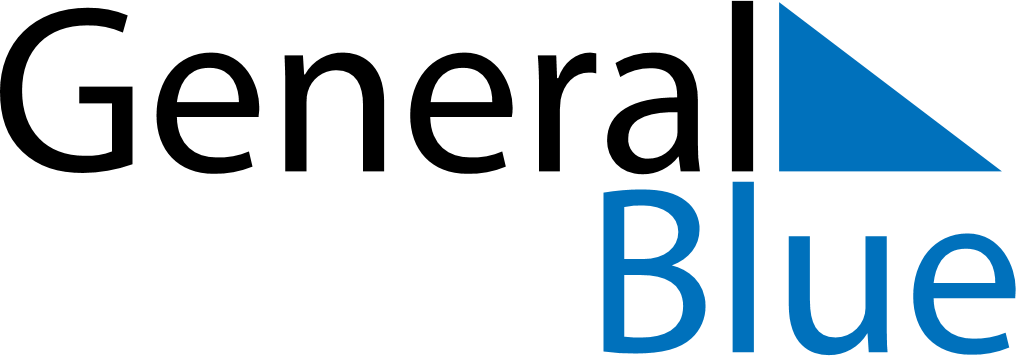 December 2020December 2020December 2020December 2020GermanyGermanyGermanyMondayTuesdayWednesdayThursdayFridaySaturdaySaturdaySunday12345562. Advent78910111212133. Advent14151617181919204. Advent2122232425262627Christmas EveChristmas DayBoxing DayBoxing Day28293031New Year’s Eve